      3Б и в клас               Домашна работа                26 учебна седмицаУважаеми родители,Моля, нека децата да започнат да учат наизуст стихотворението  „Родна стряха“ на Ран Босилек в Читанката на стр. 15.Нека децата превърнат изреченията във въпроси, като използват частицата ,,ли‘‘. Първото изречение е направено като пример.Децата играя в парка. – Децата играят ли в парка?Тати говори по телефона. - . . . . . . . . . . . . . . . . . . . . . . . . . . . . . . . . . .?Мама шофира добре. - . . . . . . . . . . . . . . . . . . . . . . . . . . . . . . . . . .?Ние разбираме български. - . . . . . . . . . . . . . . . . . . . . . . . . . . . . . . . . . .?Момчето пише домашна. - . . . . . . . . . . . . . . . . . . . . . . . . . . . . . . . . . .?Момичето чете българска книга. -. . . . . . . . . . . . . . . . . . . . . . . . . . . . . . ?Баба прави вкусна баница. - . . . . . . . . . . . . . . . . . . . . . . . . . . . . . . . . . .?Дядо разказва интересни приказки. - . . . . . . . . . . . . . . . . . . . . . . . . . . . .?Брат ми учи в университет. -  . . . . . . . . . . . . . . . . . . . . . . . . . . . . . . . . . .?Сестра ми работи в училище. -  . . . . . . . . . . . . . . . . . . . . . . . . . . . . . . . ?На следващата страница са думите на песента, която децата ще учат за тържеството за края на учебната година. Караоки версията в Ю-тюб можете да намерите на този линк https://www.youtube.com/watch?v=1GAispGB0wcБлагодаря за подкрепата		ОБИЧАМ ТЕ РОДИНО!           Елисавета Багряна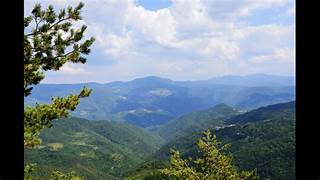 Обичам те, родино, пролет,                                                                                                                              под накита зелен                                                                                                                                                      и с пъстрите цветя,                                                                                                                                наболи през първи слънчев ден.                                                                                                                			Обичам те, когато лято                                                                                                                   			житата позлати                                                                                                                                                       			и жътва закипи в полята,                                                                                                                                                     			и морно дишаш ти.                                  / 2                                                                                                  Обичам те, когато есен                                                                                                                                        под бистър небосвод                                                                                                                                      събира плодовете с песен                                                                                       работния народ.                                                                                       			Обичам те и зиме – бяла,                                                                                                                                 			с дълбоки снегове,                                                                                                                                             			когато пак си разцъфтяла,                                                                                                                                			но в снежни цветове.                              / 2
Обичам те, родино моя,                                                                                                                                         и всеки ден и час                                                                                                                                                  готов съм свободата твоя                                                                                                                                           да браня вярно аз.

